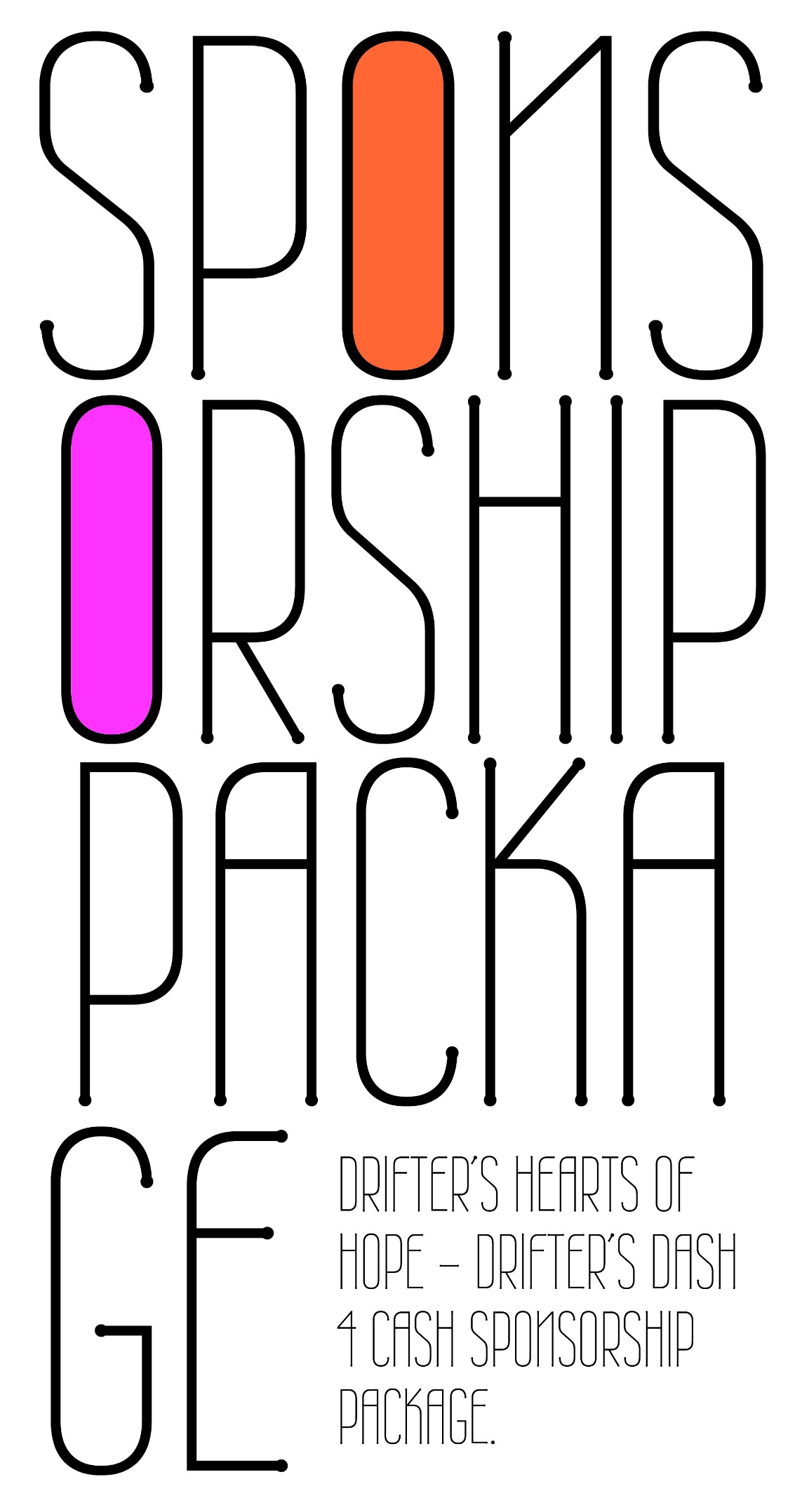 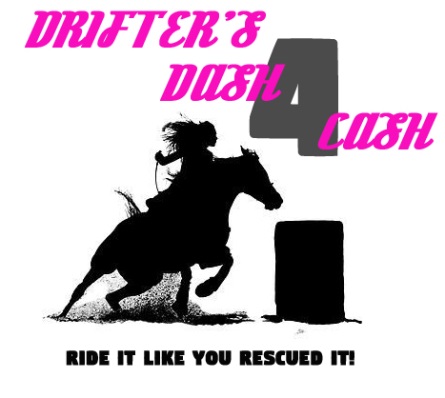 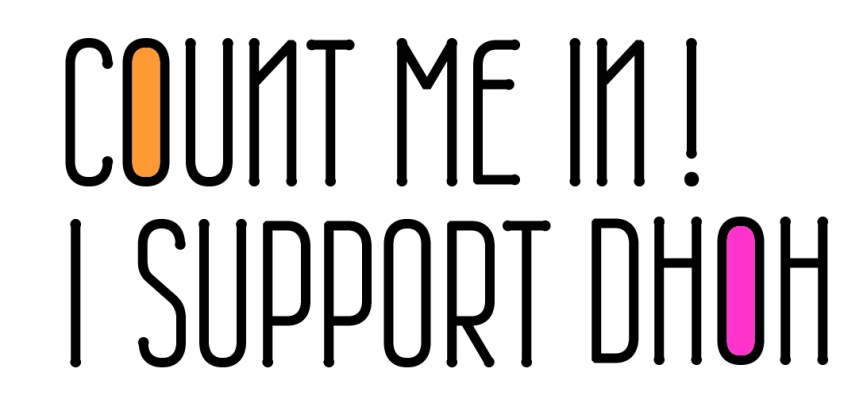 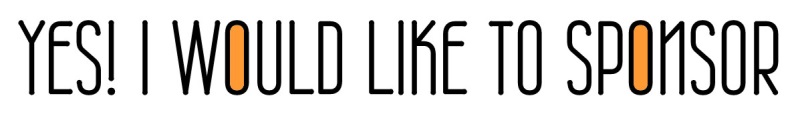 Sponsor NameSponsor NameContact PersonContact PersonAddressAddressPhonePhoneEmailEmailSponsorship LevelSponsorship LevelTitle SponsorTitle SponsorTitle Sponsor_____ $1000_____ $1000High Point Prize Bears Name, Banner Placement in Arena,  Vendor Booth, Banner on Barrels, Event to be “Presented by” Title SponsorHigh Point Prize Bears Name, Banner Placement in Arena,  Vendor Booth, Banner on Barrels, Event to be “Presented by” Title SponsorHigh Point Prize Bears Name, Banner Placement in Arena,  Vendor Booth, Banner on Barrels, Event to be “Presented by” Title SponsorHigh Point Prize Bears Name, Banner Placement in Arena,  Vendor Booth, Banner on Barrels, Event to be “Presented by” Title SponsorHigh Point Prize Bears Name, Banner Placement in Arena,  Vendor Booth, Banner on Barrels, Event to be “Presented by” Title SponsorHigh Point Prize Bears Name, Banner Placement in Arena,  Vendor Booth, Banner on Barrels, Event to be “Presented by” Title SponsorGeneral SponsorGeneral SponsorGeneral Sponsor_____ $250_____ $250Division will be “Presented by” Sponsor, Banner Placement in Arena, Vendor BoothDivision will be “Presented by” Sponsor, Banner Placement in Arena, Vendor BoothDivision will be “Presented by” Sponsor, Banner Placement in Arena, Vendor BoothDivision will be “Presented by” Sponsor, Banner Placement in Arena, Vendor BoothDivision will be “Presented by” Sponsor, Banner Placement in Arena, Vendor BoothDivision will be “Presented by” Sponsor, Banner Placement in Arena, Vendor BoothBasic SponsorBasic SponsorBasic Sponsor_____ $50-$200_____ $50-$200Banner Placement in Arena, Vendor BoothBanner Placement in Arena, Vendor BoothBanner Placement in Arena, Vendor BoothBanner Placement in Arena, Vendor BoothBanner Placement in Arena, Vendor BoothBanner Placement in Arena, Vendor BoothRide A BuckRide A BuckRide A Buck _____ $250 _____ $250Division will be “Presented by” Sponsor, Banner Placement in Arena, Vendor BoothDivision will be “Presented by” Sponsor, Banner Placement in Arena, Vendor BoothDivision will be “Presented by” Sponsor, Banner Placement in Arena, Vendor BoothDivision will be “Presented by” Sponsor, Banner Placement in Arena, Vendor BoothDivision will be “Presented by” Sponsor, Banner Placement in Arena, Vendor BoothDivision will be “Presented by” Sponsor, Banner Placement in Arena, Vendor BoothStick HorseStick HorseStick Horse_____ $250_____ $250Division will be “Presented by” Sponsor, Banner Placement in Arena, Vendor BoothDivision will be “Presented by” Sponsor, Banner Placement in Arena, Vendor BoothDivision will be “Presented by” Sponsor, Banner Placement in Arena, Vendor BoothDivision will be “Presented by” Sponsor, Banner Placement in Arena, Vendor BoothDivision will be “Presented by” Sponsor, Banner Placement in Arena, Vendor BoothDivision will be “Presented by” Sponsor, Banner Placement in Arena, Vendor BoothTotalTotalTotal      $_______          $_______    Payment MethodPayment MethodPlease make checks payable to DHOH and mail to:Please make checks payable to DHOH and mail to:Please make checks payable to DHOH and mail to:Please make checks payable to DHOH and mail to:Please make checks payable to DHOH and mail to:Please make checks payable to DHOH and mail to:Please make checks payable to DHOH and mail to:Drifter’s Hearts of HopeDrifter’s Hearts of HopeDrifter’s Hearts of HopeDrifter’s Hearts of HopeDrifter’s Hearts of HopeDrifter’s Hearts of HopeDrifter’s Hearts of HopeAttention: Drifter’s Dash 4 CashAttention: Drifter’s Dash 4 CashAttention: Drifter’s Dash 4 CashAttention: Drifter’s Dash 4 CashAttention: Drifter’s Dash 4 CashAttention: Drifter’s Dash 4 CashAttention: Drifter’s Dash 4 CashP.O. Box 888, Franktown, CO 80116P.O. Box 888, Franktown, CO 80116P.O. Box 888, Franktown, CO 80116P.O. Box 888, Franktown, CO 80116P.O. Box 888, Franktown, CO 80116P.O. Box 888, Franktown, CO 80116P.O. Box 888, Franktown, CO 80116Credit Card # _ _ _ _ _ _ _ _ _ _ _ _ _ _ _ _ _ _ _ _ _ _ _ _ _Credit Card # _ _ _ _ _ _ _ _ _ _ _ _ _ _ _ _ _ _ _ _ _ _ _ _ _Credit Card # _ _ _ _ _ _ _ _ _ _ _ _ _ _ _ _ _ _ _ _ _ _ _ _ _Credit Card # _ _ _ _ _ _ _ _ _ _ _ _ _ _ _ _ _ _ _ _ _ _ _ _ _Credit Card # _ _ _ _ _ _ _ _ _ _ _ _ _ _ _ _ _ _ _ _ _ _ _ _ _Credit Card # _ _ _ _ _ _ _ _ _ _ _ _ _ _ _ _ _ _ _ _ _ _ _ _ _Credit Card # _ _ _ _ _ _ _ _ _ _ _ _ _ _ _ _ _ _ _ _ _ _ _ _ _Credit Card # _ _ _ _ _ _ _ _ _ _ _ _ _ _ _ _ _ _ _ _ _ _ _ _ _Exp. Date  _ _ _ _ _ _ Billing Address _ _ _ _ _ _ _ _ _ _ _ _ _ _ _ _ _ _ _ _ _ _ _ _ _ _ _ _ _ _ _ _ _ _ _ _  _Billing Address _ _ _ _ _ _ _ _ _ _ _ _ _ _ _ _ _ _ _ _ _ _ _ _ _ _ _ _ _ _ _ _ _ _ _ _  _Billing Address _ _ _ _ _ _ _ _ _ _ _ _ _ _ _ _ _ _ _ _ _ _ _ _ _ _ _ _ _ _ _ _ _ _ _ _  _Billing Address _ _ _ _ _ _ _ _ _ _ _ _ _ _ _ _ _ _ _ _ _ _ _ _ _ _ _ _ _ _ _ _ _ _ _ _  _Billing Address _ _ _ _ _ _ _ _ _ _ _ _ _ _ _ _ _ _ _ _ _ _ _ _ _ _ _ _ _ _ _ _ _ _ _ _  _Billing Address _ _ _ _ _ _ _ _ _ _ _ _ _ _ _ _ _ _ _ _ _ _ _ _ _ _ _ _ _ _ _ _ _ _ _ _  _Billing Address _ _ _ _ _ _ _ _ _ _ _ _ _ _ _ _ _ _ _ _ _ _ _ _ _ _ _ _ _ _ _ _ _ _ _ _  _Billing Address _ _ _ _ _ _ _ _ _ _ _ _ _ _ _ _ _ _ _ _ _ _ _ _ _ _ _ _ _ _ _ _ _ _ _ _  _Billing Address _ _ _ _ _ _ _ _ _ _ _ _ _ _ _ _ _ _ _ _ _ _ _ _ _ _ _ _ _ _ _ _ _ _ _ _  _Please pay by check, if possible, so we can avoid credit card processing fees.Please pay by check, if possible, so we can avoid credit card processing fees.Please pay by check, if possible, so we can avoid credit card processing fees.Please pay by check, if possible, so we can avoid credit card processing fees.Please pay by check, if possible, so we can avoid credit card processing fees.Please pay by check, if possible, so we can avoid credit card processing fees.Please pay by check, if possible, so we can avoid credit card processing fees.Please pay by check, if possible, so we can avoid credit card processing fees.Please pay by check, if possible, so we can avoid credit card processing fees.EMAIL YOUR LOGO ARTWORK TO INFO@DRIFTERSHEARTSOFHOPE.ORGEMAIL YOUR LOGO ARTWORK TO INFO@DRIFTERSHEARTSOFHOPE.ORGEMAIL YOUR LOGO ARTWORK TO INFO@DRIFTERSHEARTSOFHOPE.ORGEMAIL YOUR LOGO ARTWORK TO INFO@DRIFTERSHEARTSOFHOPE.ORGEMAIL YOUR LOGO ARTWORK TO INFO@DRIFTERSHEARTSOFHOPE.ORGEMAIL YOUR LOGO ARTWORK TO INFO@DRIFTERSHEARTSOFHOPE.ORGEMAIL YOUR LOGO ARTWORK TO INFO@DRIFTERSHEARTSOFHOPE.ORGEMAIL YOUR LOGO ARTWORK TO INFO@DRIFTERSHEARTSOFHOPE.ORGEMAIL YOUR LOGO ARTWORK TO INFO@DRIFTERSHEARTSOFHOPE.ORGEMAIL YOUR LOGO ARTWORK TO INFO@DRIFTERSHEARTSOFHOPE.ORGEMAIL YOUR LOGO ARTWORK TO INFO@DRIFTERSHEARTSOFHOPE.ORGPreferably a vector art eps file with no background, or high resolution logo (300 dpi) jpg, tif, or pdf.Preferably a vector art eps file with no background, or high resolution logo (300 dpi) jpg, tif, or pdf.Preferably a vector art eps file with no background, or high resolution logo (300 dpi) jpg, tif, or pdf.Preferably a vector art eps file with no background, or high resolution logo (300 dpi) jpg, tif, or pdf.Preferably a vector art eps file with no background, or high resolution logo (300 dpi) jpg, tif, or pdf.Preferably a vector art eps file with no background, or high resolution logo (300 dpi) jpg, tif, or pdf.Preferably a vector art eps file with no background, or high resolution logo (300 dpi) jpg, tif, or pdf.Preferably a vector art eps file with no background, or high resolution logo (300 dpi) jpg, tif, or pdf.Preferably a vector art eps file with no background, or high resolution logo (300 dpi) jpg, tif, or pdf.Preferably a vector art eps file with no background, or high resolution logo (300 dpi) jpg, tif, or pdf.Preferably a vector art eps file with no background, or high resolution logo (300 dpi) jpg, tif, or pdf.Please call Andrea at 720.300.0723 if you have questions or need help regarding logo artwork.Please call Andrea at 720.300.0723 if you have questions or need help regarding logo artwork.Please call Andrea at 720.300.0723 if you have questions or need help regarding logo artwork.Please call Andrea at 720.300.0723 if you have questions or need help regarding logo artwork.Please call Andrea at 720.300.0723 if you have questions or need help regarding logo artwork.Please call Andrea at 720.300.0723 if you have questions or need help regarding logo artwork.Please call Andrea at 720.300.0723 if you have questions or need help regarding logo artwork.Please call Andrea at 720.300.0723 if you have questions or need help regarding logo artwork.Please call Andrea at 720.300.0723 if you have questions or need help regarding logo artwork.Please call Andrea at 720.300.0723 if you have questions or need help regarding logo artwork.Please call Andrea at 720.300.0723 if you have questions or need help regarding logo artwork. ​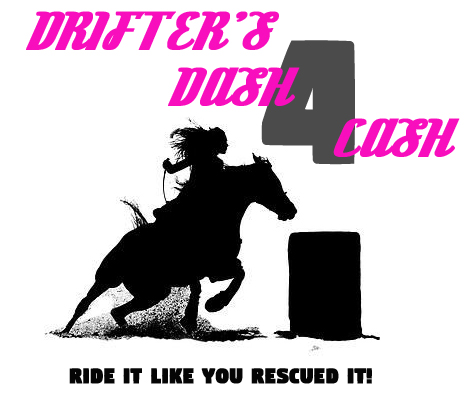  ​ ​ ​ ​ ​ ​ ​ ​ ​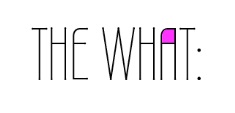 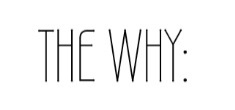 "Drifter’s Dash 4 Cash" is a Gymkhana Horse show brought to you by Drifter's Hearts of Hope. Not only does your participation help raise money to save horses...it also helps empower special needs youth to save more! 
"Drifter’s Dash 4 Cash" is a Gymkhana Horse show brought to you by Drifter's Hearts of Hope. Not only does your participation help raise money to save horses...it also helps empower special needs youth to save more! 
"Drifter’s Dash 4 Cash" is a Gymkhana Horse show brought to you by Drifter's Hearts of Hope. Not only does your participation help raise money to save horses...it also helps empower special needs youth to save more! 
"Drifter’s Dash 4 Cash" is a Gymkhana Horse show brought to you by Drifter's Hearts of Hope. Not only does your participation help raise money to save horses...it also helps empower special needs youth to save more! 
"Drifter’s Dash 4 Cash" is a Gymkhana Horse show brought to you by Drifter's Hearts of Hope. Not only does your participation help raise money to save horses...it also helps empower special needs youth to save more! 
"Drifter’s Dash 4 Cash" is a Gymkhana Horse show brought to you by Drifter's Hearts of Hope. Not only does your participation help raise money to save horses...it also helps empower special needs youth to save more! 
We are dedicated to empowering children with special needs to rescue slaughter-bound horses.  Our mission is to give these kids the opportunity to give back to the community, through the courageous effort of giving horses a second chance at life.  We are dedicated to empowering children with special needs to rescue slaughter-bound horses.  Our mission is to give these kids the opportunity to give back to the community, through the courageous effort of giving horses a second chance at life.  We are dedicated to empowering children with special needs to rescue slaughter-bound horses.  Our mission is to give these kids the opportunity to give back to the community, through the courageous effort of giving horses a second chance at life.  We are dedicated to empowering children with special needs to rescue slaughter-bound horses.  Our mission is to give these kids the opportunity to give back to the community, through the courageous effort of giving horses a second chance at life.  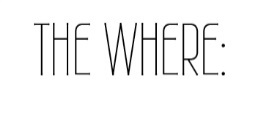 Casey Jones Park -4189 State Highway 86; Elizabeth, Colorado 80107   The show  will start promptly at 8am on August 11th with the gates opening at 6:30am Casey Jones Park -4189 State Highway 86; Elizabeth, Colorado 80107   The show  will start promptly at 8am on August 11th with the gates opening at 6:30am Casey Jones Park -4189 State Highway 86; Elizabeth, Colorado 80107   The show  will start promptly at 8am on August 11th with the gates opening at 6:30am Casey Jones Park -4189 State Highway 86; Elizabeth, Colorado 80107   The show  will start promptly at 8am on August 11th with the gates opening at 6:30am Casey Jones Park -4189 State Highway 86; Elizabeth, Colorado 80107   The show  will start promptly at 8am on August 11th with the gates opening at 6:30am Casey Jones Park -4189 State Highway 86; Elizabeth, Colorado 80107   The show  will start promptly at 8am on August 11th with the gates opening at 6:30am 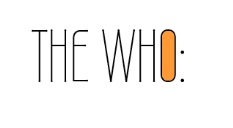 You, your friends, local businesses, fellow horse rescuers, and anyone who just loves horsesYou, your friends, local businesses, fellow horse rescuers, and anyone who just loves horsesYou, your friends, local businesses, fellow horse rescuers, and anyone who just loves horsesYou, your friends, local businesses, fellow horse rescuers, and anyone who just loves horses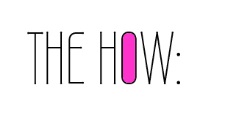 Entries are available online at www.driftersheartsofhope.orgCost is $10 per class High Point and Division Buckle PrizesFood Truck On-Site.  Vendor booths for local horse products & Colorado businesses available at event.Entries are available online at www.driftersheartsofhope.orgCost is $10 per class High Point and Division Buckle PrizesFood Truck On-Site.  Vendor booths for local horse products & Colorado businesses available at event.Entries are available online at www.driftersheartsofhope.orgCost is $10 per class High Point and Division Buckle PrizesFood Truck On-Site.  Vendor booths for local horse products & Colorado businesses available at event.Entries are available online at www.driftersheartsofhope.orgCost is $10 per class High Point and Division Buckle PrizesFood Truck On-Site.  Vendor booths for local horse products & Colorado businesses available at event.Entries are available online at www.driftersheartsofhope.orgCost is $10 per class High Point and Division Buckle PrizesFood Truck On-Site.  Vendor booths for local horse products & Colorado businesses available at event.Entries are available online at www.driftersheartsofhope.orgCost is $10 per class High Point and Division Buckle PrizesFood Truck On-Site.  Vendor booths for local horse products & Colorado businesses available at event.Entries are available online at www.driftersheartsofhope.orgCost is $10 per class High Point and Division Buckle PrizesFood Truck On-Site.  Vendor booths for local horse products & Colorado businesses available at event.Entries are available online at www.driftersheartsofhope.orgCost is $10 per class High Point and Division Buckle PrizesFood Truck On-Site.  Vendor booths for local horse products & Colorado businesses available at event.Entries are available online at www.driftersheartsofhope.orgCost is $10 per class High Point and Division Buckle PrizesFood Truck On-Site.  Vendor booths for local horse products & Colorado businesses available at event.Entries are available online at www.driftersheartsofhope.orgCost is $10 per class High Point and Division Buckle PrizesFood Truck On-Site.  Vendor booths for local horse products & Colorado businesses available at event.